Publicado en España el 28/09/2020 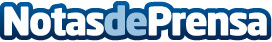 S2 Grupo y Andersen crean una solución con la que cumplir con la legislación en materia de ciberseguridadLa empresa especializada en ciberseguridad S2 Grupo y el despacho internacional Andersen han sellado una alianza estratégica para llevar a las empresas una solución real que les permita cumplir con toda la legislación que tiene un fuerte componente tecnológico en materia de ciberseguridad. De esta forma, se evita abordar este decisivo ámbito de responsabilidad de las empresas de forma descordinadaDatos de contacto:Luis Núñez667574131Nota de prensa publicada en: https://www.notasdeprensa.es/s2-grupo-y-andersen-crean-una-solucion-con-la_1 Categorias: Derecho E-Commerce Ciberseguridad http://www.notasdeprensa.es